   ТТШВ
Тема. Конструювання  та моделювання рукавів в плечовому виробі( сукні,блузі,халаті).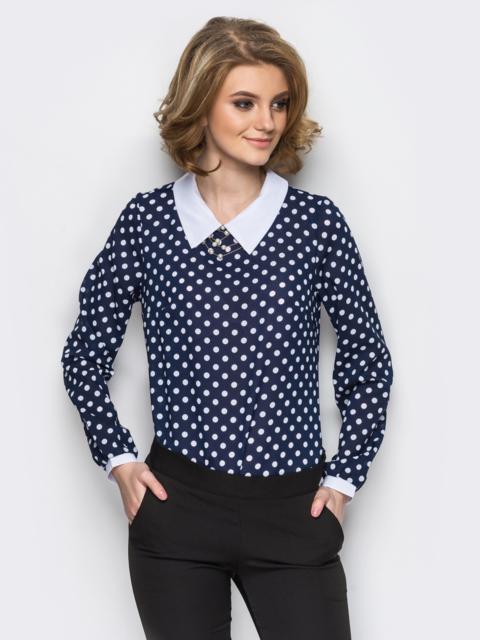 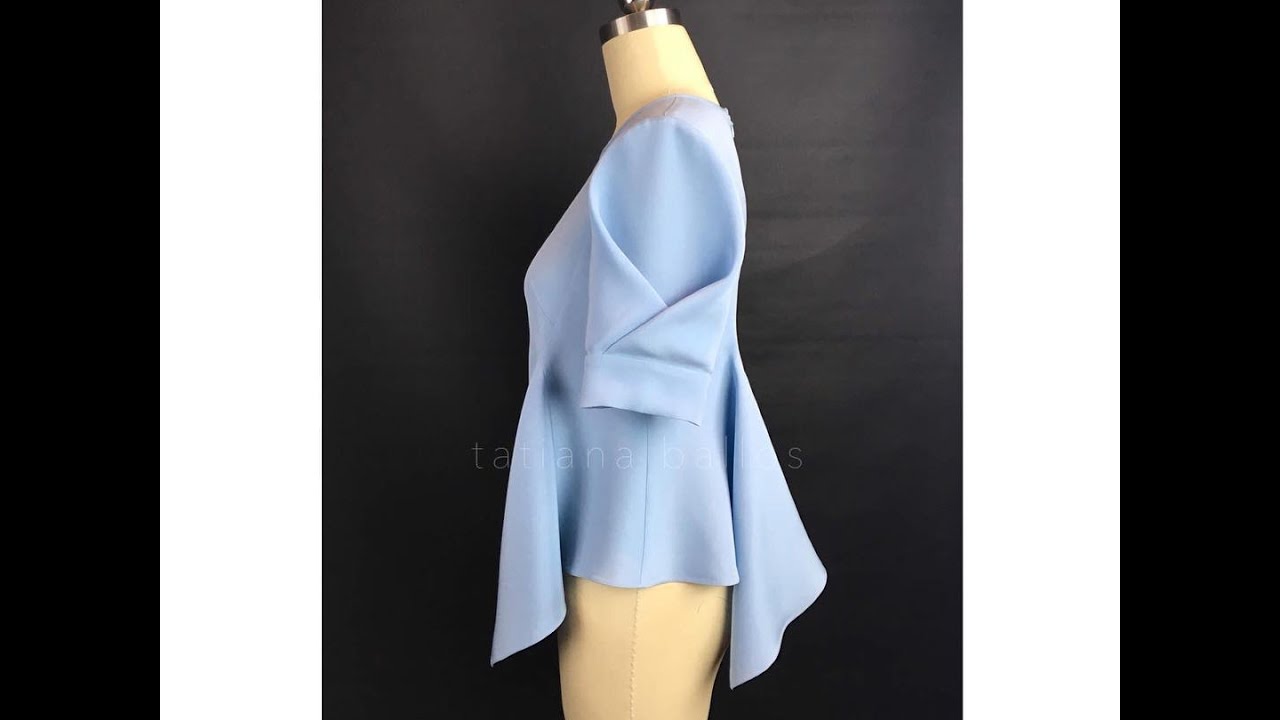 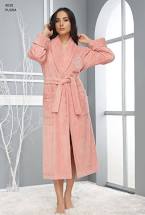 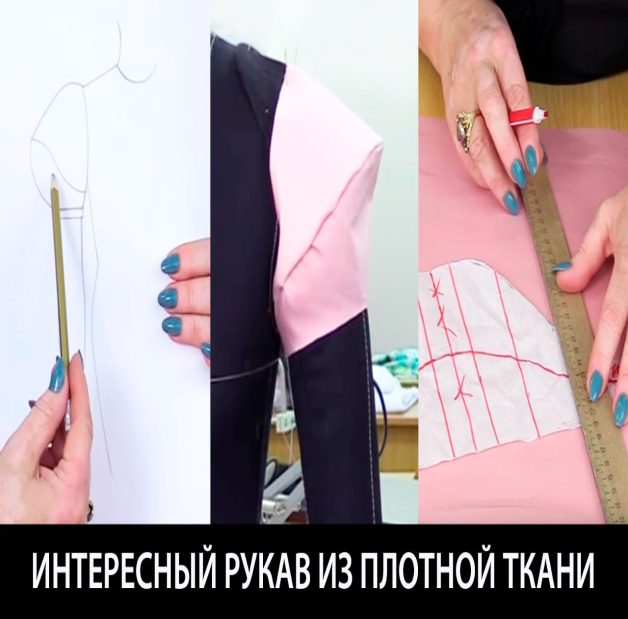 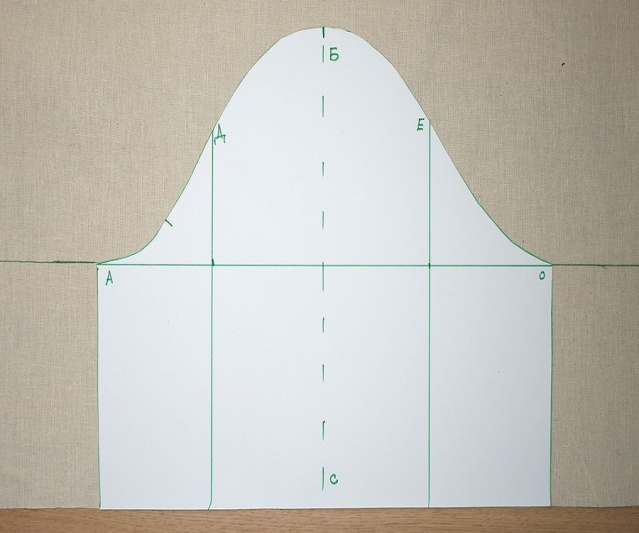 Таблиця 1.3. Розрахунок побудови креслення основи вшивного рукаваПримітка:в залежності від фасону,згідно ескізу ,в кресленні додається припуск на підборт 4…6 см,наноситься лінія  кишені,яка розташовується нижче талії на 7-8см.Креслення деталей основи будують на форматі А4 в масштабі 1:4 (рис. 1.2, рис. 1.3).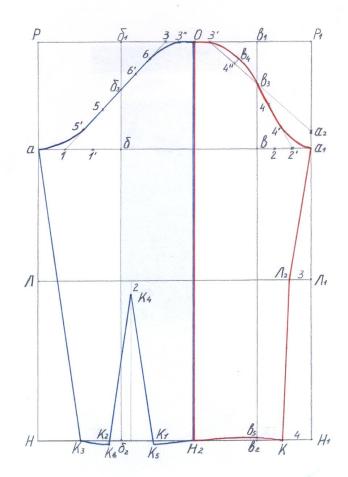 Рис. 1.4. Креслення конструкції основи вшивного  рукаваКОНТРОЛЬНІ ЗАПИТАННЯ1.Як знайти положення основних конструктивних точок спинки; пілочки; рукава?2.Як розраховується висота окату рукава?3.Як визначають довжину виробу і довжину рукава?4.Як визначають ширину рукава?САМОСТІЙНА РОБОТА для здобувачів освіти:Виконати необхідні технічні розрахунки для побудови вшивного рукава. Знати конструктивне оформлення вшивних рукавів.Література1.Конструирование одежды: Учеб. для студ. учреждений сред. проф. образования // Э. К. Амирова и др. – М.: Мастерство; Высшая школа, 2001. – 496 с.2.Конструирование одежды с элементами САПР / Под. ред. Е. Б. Кобляковой. – М.: Легпромбытиздат,1988. – 464 с.3.Швейное производство предприятий бытового обслуживания: Справочник / Матузова Е. М. и др. – М.: Легпромбытиздат,1988. – 416 https://www.youtube.com/watch?v=dBF3kEZQV9chttps://www.youtube.com/watch?v=-hWhhYKMq_MПростий спосіб побудови вшивного рукава№з/пНазва ділянки,побудова допоміжних ділянокПозначення на кресленніРозрахункова формулаРозрахунок12345Побудова базисної сітки рукава1Довжина базисної сіткиРН ↓Др562Ширина базисної сіткиРР1 →Ор+Пор32+6=383Побудувати прямокутник за двома сторонамиРН=Р1Н1РР1=НН156384Положення лінії глибини окатуРа ↓1/3*Сг-11/3*48-1=155Положення лінії ліктяаЛ ↓1/2*АН-21/2*41-2=18,56Через точки а і Л провестигоризонтальні лінії до перетину з Р1Н1.Отримаємо відповідно точки а1 і Л1т.а →т.Л →7Знайти положення т.баб →1/4*РР1+21/4*38+2=11,58Через т.б провести перпендикуляр вверх і вниз.Отримаємо відповідно точки б1 і б2.б1б2 – лінія заднього перекату рукават.б т.в.9Знайти положення т.вбв1/2*РР11/2*38=1910Через т.в провести перпендикуляр вверх і вниз.Отримаємо відповідно точки в1 і в2.в1в2 – лінія переднього перекату рукаваПобудова креслення основи рукава11Відрізок аб поділити на три рівні частини. Отримаємо точки 1 і 1′а1=11’=1’б12Відрізок ва1 поділити на три рівні частини. Отримаємо точки 2 і 2′в2=22’=2’а113Знайти положення т.а2 (т.а2 знаходиться на лінії Р1Н1)а1а2 ↑а1а2=2’а114Відрізок б1в1 поділити на три рівні частини. Отримаємо точки 3 і 3′б13=33’=3’в115Відрізок 33′ поділити на три рівні частини. Отримаємо точки 3” і О.т.О – найвища точка окату рукава33”=3”О=О3′16Через т.О провести перпендикуляр вниз до перетину з лінією низу НН1.Отримаємо точку Н2.17Точки 3′ і а2 з’єднати прямою лінією.т.в3 – точка перетину 3’а2 з в1в218Точки в3 і 2′ з’єднати прямою лінією.19Відрізок в32′ поділити на три рівні частини. Отримаємо точки 4 і 4′в34=44’=4’2′20Відрізок 3’в3 поділити на дві рівні частини. Отримаємо точку 4”3’4”=4”в321Провести перпендикуляр від т.4” довжиною1см. Отримаємо т.в44”в44”в4 – стала величина122Точки О, 3′, в4, в3, 4, 4′, а1 з’єднати плавною лінією (лінія окату передньої половини рукава)23Точки 1 і 3 з’єднати прямою лінією.т.б3 – точка перетину 13 з б1б224Відрізок 1б3 поділити на три рівні частини. Отримаємо точки 5 і 5′25Відрізок б33 поділити на три рівні частини. Отримаємо точки 6 і 6′26Точки О, 3”, 6, 6′,  б3, 5, 5′, а з’єднати плавною лінією (лінія окату задньої половини рукава)27Знайти положення т.Л2 (т.Л2 знаходиться на лінії ліктя ЛЛ1)Л1Л2 ←Л1Л2 – стала величина328Знайти положення т.К (т.К знаходиться на лінії низу НН1)Н1К ←Н1К – стала величина429Знайти положення т.К1КК1 ←Окр.к.р. – 422 – 4=1830Знайти положення т.К2.К1К2 ←К1К2 (розхил виточки) – стала величина631Знайти положення т.К3.К2К3 ←432Побудувати виточку розхил якої К1К2 дорівнює 6см. По довжині виточка не доходить до лінії ліктя на 2см.т.К4 – вершина виточки33Сторони виточки К4К2 і К4К1 подовжити на 0,5 см. Отримаємо відповідно точки К6 і К5К2К6, К1К5 – стала величина0,534Знайти положення т.в5 (т.в5 знаходиться на лінії в1в2)в2в5 ↑в2в5 – стала величина0,535Знайти положення т.в5 (т.в5 знаходиться на лінії в1в2)в2в5 ↑в2в5 – стала величина0,536Точки  а1 і Л2, Л2 і К з’єднати прямими лініямиа1Л2, Л2К37Точки К3 і К6 з’єднати плавною лінією38Точки К5, Н2, в5, К з’єднати плавною лінією